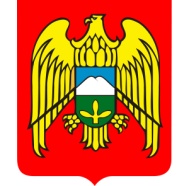 ГЛАВА МЕСТНОЙ АДМИНИСТРАЦИИ ГОРОДСКОГО ПОСЕЛЕНИЯЗАЛУКОКОАЖЕ ЗОЛЬСКОГО МУНИЦИПАЛЬНОГО РАЙОНАКАБАРДИНО-БАЛКАРСКОЙ РЕСПУБЛИКИКЪЭБЭРДЕЙ-БАЛЪКЪЭР РЕСПУБЛИКЭМ И ДЗЭЛЫКЪУЭ МУНИЦИПАЛЬНЭ КУЕЙМ ЩЫЩ ДЗЭЛЫКЪУЭКЪУАЖЭ КЪАЛЭ ЖЫЛАГЪУЭМ И Щ1ЫП1ЭАДМИНИСТРАЦЭМ И 1ЭТАЩХЪЭКЪАБАРТЫ-МАЛКЪАР РЕСПУБЛИКАНЫ ЗОЛЬСК МУНИЦИПАЛЬНЫЙ РАЙОНУНУ ЗАЛУКОКОАЖЕ ШАХАР ПОСЕЛЕНИЯСЫНЫ ЖЕР-ЖЕРЛИАДМИНИСТРАЦИЯНЫ БАШЧЫСЫ361700,  Кабардино – Балкарская  Республика, Зольский район  п.Залукокоаже, ул. Калмыкова, 20                                                                                                                                  тел (86637) 4-15-62;  (86637) факс 4-11-88;         Zalukokoage @ kbr.ru                                                                                                                                                                             09.08. 2018 г.                                                                                   ПОСТАНОВЛЕНИЕ № 226УНАФЭ № 226              БЕГИМ №  226         Об изменении разрешенного вида использования земельного участка.    На основании заявлении граждан об изменении разрешенного вида использования земельных участков, руководствуясь статьями 8,35,37,39 Градостроительного кодекса Российской Федерации, статьей 85 Земельного кодекса Российской Федерации, Федеральным законом от 6 октября 2003 года N 131-ФЗ "Об общих принципах организации местного самоуправления в Российской Федерации", Уставом г.п. Залукокоаже Зольского муниципального района КБР, Протокола № 4/2018 от 09 августа 2018 года «Публичных слушаний по изменению разрешенного вида использования земельных участков» ПОСТАНОВЛЯЮ:1. Изменить разрешенный вид использования земельных участков:1.1. общей площадью 99,0 кв.м., с кадастровым номером 07:02:0100009:317, категория земель - «земли населенных пунктов» с видом разрешенного использования – «Для ведения личного подсобного хозяйства», расположенный по адресу: КБР, Зольский район г.п. Залукокоаже ул. Пятигорская, д.7 «Б», правообладатель земельного участка Мамбетов Мугад Лионович, номер и дата государственной регистрации права: №07:02:0100009:317-07/009/2018-2 от 30.05.2018г.,  с вида разрешенного использования – «Для ведения личного подсобного хозяйства», на вид разрешенного использования «Предпринимательство».1.2. общей площадью 74,0 кв.м., с кадастровым номером 07:02:0100011:178, категория земель - «земли населенных пунктов» с видом разрешенного использования – «Для ведения личного подсобного хозяйства», расположенный по адресу: КБР, Зольский район г.п. Залукокоаже ул. Ногмова, д.92 «А», правообладатель земельного участка Бженикова Светлана Зулкарнеевна, номер и дата государственной регистрации права: №07:02:0100011:178-07/009/2018-1 от 29.05.2018г.,  с вида разрешенного использования – «Для ведения личного подсобного хозяйства», на вид разрешенного использования «Предпринимательство».2. Бженикову А.Ю., разместить настоящее постановление  на официальном сайте местной администрации г.п. Залукокоаже,  gpzalukokoazhe.ru. 3. Контроль за исполнением настоящего постановления оставляю за собой.Глава местной администрациигородского поселения Залукокоаже                                            П.А. Бжахов